SOL 7.10 Task 1*Determine slope as a rate of change * Write the proportional relationship as y = mx ** Graph a line of a proportional relationship*David walks at a rate of 10 yards in 4 seconds.  NOTE:  To highlight the importance and use of a double number line and to prevent students from using the ratio table to arrive at the answer, tell students to cover the table in question #2 to ensure they only use the number line for question #1.  Using the table in question #2 promotes a guided strategy and does not allow for the creative reasoning about ratios that the double number line in question #1 intends. Use the double number line below to show how far Dave can walk in 14 seconds.Students should use ideas of doubling (, halving ( or unit rate to find the answer of 35 yards.                  This number line emphasizes reasoning about ratios as a composed unit.  Allow students to reason through and share the many strategies that can be used to arrive at the answer.                Use your thinking from the number line to complete the table below.Does this table represent a proportional or a non-proportional relationship?  Explain your reasoning.Ask students if the ratios are equivalent? - Proportional - All ratios are equivalent.  Ask students to determine the distance David would walk for 0 seconds? - The idea of 0 yards walked for 0 seconds shows a proportional relationship exists within this context. The problem situation starts at (0,0)Determine the unit rate using your number line or the table. Focus students on the order of the ratio, Distance per Time.As a reminder from 6th grade, unit rate for this situation is yards per 1 second (distance per time).2.5 yards per secondHow could this unit rate be used to find the yards walked in 14 seconds?  Multiply the unit rate of 2.5 by 14 seconds = 35 yardsWrite a rule to express how many yards (y) can be walked for any number of seconds (x). Have students generalize in words how they would have solved for question #5:The total distance traveled is equal to the unit rate times the time traveled.Graph the points from your table on the coordinate grid below and connect them with a line. 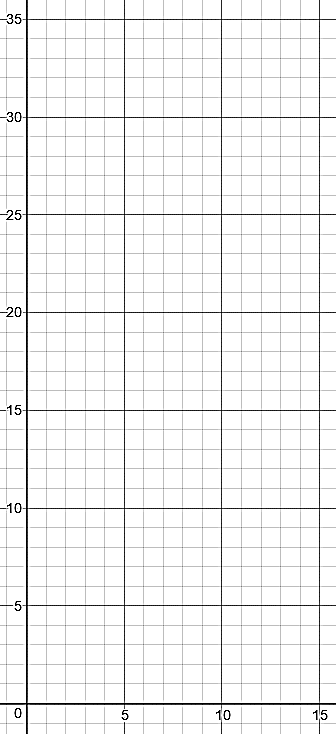 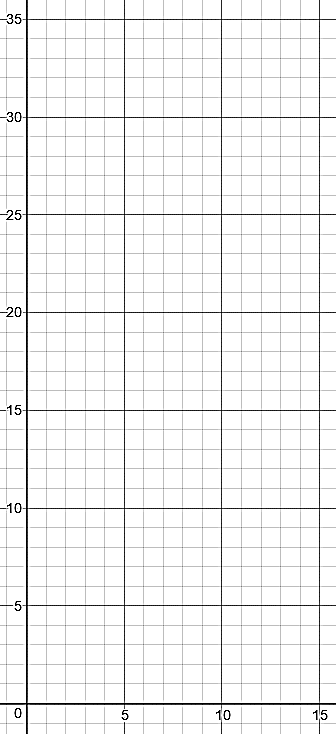 Should your line include the origin?  Why?Refer back to discussion in question #3Yes   -  At 0 seconds David has not traveled any distanceWhat does this line represent?The distance Dave walked is dependent uponthe time.What do the points (2, 5) to (4, 10) represent? Describe how the y-value changes as the x-value changes.Note: It is not the intention to use the slopeformula but have students reason using thegraph.  The goal is to have students in the habit of looking first at how the y-value changes and then note the change in the corresponding x-values.  This sets them up to understand that linear functions compare the change in y dependent upon the change in x.Have students start with the y-value of 5 and count the spaces traveled to reach the y-value of 10 (up 5 units).Repeat this process with the x-value of 2 to the x-value of 4 (the travel is 2 units to the right).Draw a triangle that shows this change on your graph.  Continue drawing these triangles to show the rate of change along the line.  These rate of change triangles are also known as SLOPE  m, of the line. How is this ratio related to the unit rate?Referring back to question #6 (the unit rate of 2.5 yards/second) ask students how 2.5 is related to 5/2? - Students must understand that 5 yards traveled for every 2 seconds is double the rate of 2.5 yards per 1 second.  The purpose is to link the idea that unit rate and slope are the same quantity.They are equivalent.    NOTE: for graphing purposes, using the rate of 5/2 allows students to use slope triangles to travel 5 units up for each y-value and 2 units to the right for each x-value for each point.Write the equation of the line in the form y=mx. or y=2.5xDraw a line on the graph above that represents Dave walking at a slower pace.  What could be a value for slope to represent Dave walking at a slower pace? Explain your reasoning.Any value less than 5/2 will be flatter showing less distance as time increases.    Example:      (5 yards in 4 seconds)Given that a line includes the point (2, 6) and has a slope of m = 3, graph the line using slope triangles.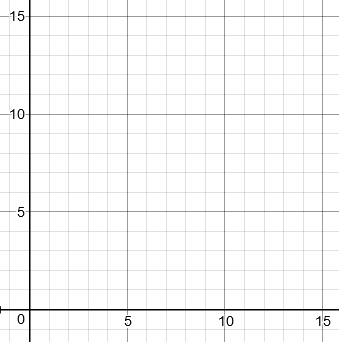 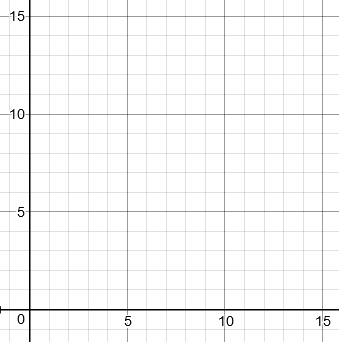 How could we think of a slope of 3 as a ratio?       Start at point (2,6), go up 3 and right 1    Continue in that pattern.    To draw the line toward the origin ask:    How can I use the same ratio and    determine y when x = 1, when x = 0?     Go down 3 and to left 1    = What is the equation of this line?Graph   on the grid below. How does the steepness of the line in question #17 (m=3) compare to this graph (m=1/3)? - Less steepUsing slope triangles for both question #17 and #19, have students discuss the difference with graphing a slope of 3:1 as compared to 1:3.?3:1, rise up 3 for every 1 unit to the right1:3, rise up 1 for every 3 units to the rightAsk students to generalize the difference between slopes that are a proper fraction versus a whole number or improper fraction?	Proper fractions will have a shorter rise as compared to the runWhole number or improper fractions will have a greater increase in rise as compared to the run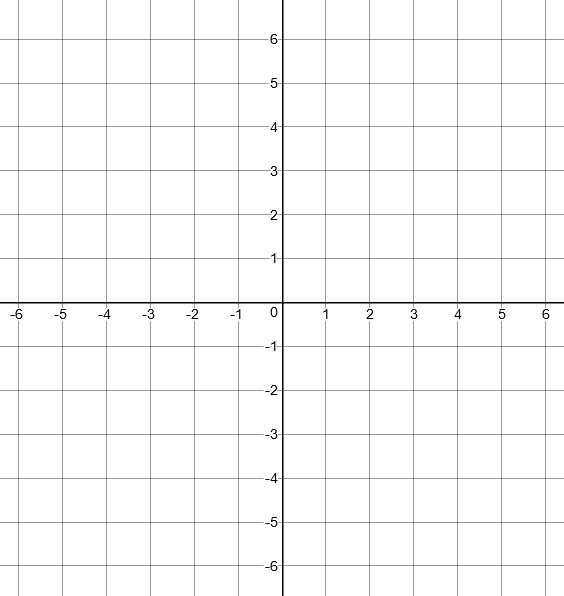 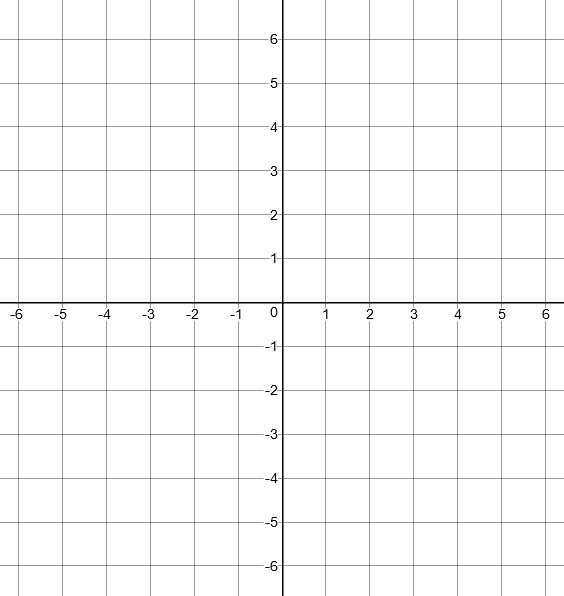 SOL 7.10 Task 2* Determine y-intercept * Write the additive relationship as y = x+b * Graph a line of an additive relationship *An iPad game will cost $3 to download.  In order to increase levels within the game, you will be charged $1 per level to advance. Complete the table below.Does this table show a proportional or a non-proportional relationship?  Explain your reasoning.NON-Proportional.  There are no equivalent ratios within the table.  There is not a constant number that can be multiplied to the x-value to arrive at the y-value.  Because there is an initial cost, the situation represents an ADDITIVE relationship. Using the ordered pairs from the table, graph them below.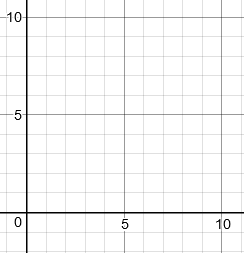 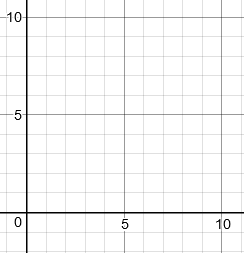 Should the points in the graph be connected?No.  This context does not allow for purchasing half a game.Write an equation to represent the total cost (y) for number of levels purchased (x) for this game.  What is the total cost if 0 levels are purchased? $3Graph this point and discuss what it represents in the problem.For 0 levels purchased, the total cost will still include the initial cost of the app.The point at which the graph intersects the y-axis is known as the y-intercept.How would the graph change if there were no fee to purchase the game?  The graph would represent a PROPORTIONAL relationship (all ratios of cost per level purchased to number of levels would be equivalent) and start at the origin (0, 0).  What would be the y-intercept? (0, 0)Graph the equation NOTE:  Students may create a ratio table of ordered pairs, or some students may recognize the y-intercept (see answer to #11) and use slope triangles (from Task 1) to graph the line. What is the y-intercept? (0, -4)NOTE:  Students may have created a table of values that included x=0 and y=4.Suggest that students rewrite the equation using the Inverse Property of Addition   .This will allow students to recognize the value for the y-intercept,  is -4.TIME(seconds)DISTANCE (yards)12.52541082012301435Number of Levels Purchased (x)Total Cost (y)1425364758